 		                Dells Waterpark Classic– January 18- 20, 2020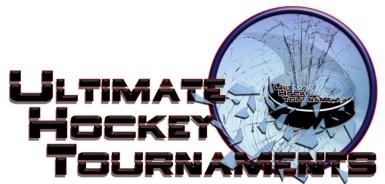                                                     Squirt B White Division		    Tournament FormatFour team with each team playing 3 preliminary round games. At that conclusion, 1st plays 2nd place for the Championship.  The 3rd and 4th place teams play in a consolation game. Standings		Game Results	TeamPoints Gm1Points Gm2Points Gm3Total PointsTiebreakers Wilmette Braves 0202-5 2 -1= -4 Pleasant Prarire Patriots2226 Chicago Hawks20021 -2 -3= -4 Milwaukee Winter Club0022-1 -1 1= -1Sat 4:00 4:00PmPmSauk Prairie RinkSauk Prairie RinkMilwaukeeMilwaukee1vs.vs.vs.HawksHawksHawks2Sat  5:15  5:15PmPmSauk Prairie RinkSauk Prairie RinkBravesBraves1vs.vs.vs.PatriotsPatriotsPatriots6Sun10:20 10:20 AmAmDells Poppy RinkDells Poppy RinkHawksHawks1vs.vs.vs.BravesBravesBraves3Sun11:3011:30AmAmDells Poppy RinkDells Poppy RinkPatriotsPatriots2vs.vs.vs.MilwaukeeMilwaukeeMilwaukee1Sun  3:30  3:30PmPmReedsburg ArenaReedsburg ArenaMilwaukeeMilwaukee3vs.vs.vs.BravesBravesBraves2Sun  4:45  4:45PmPmReedsburg ArenaReedsburg ArenaPatriotsPatriots5vs.vs.vs.HawksHawksHawks2HOMEHOMEHOMEAWAYAWAYAWAYAWAYMondayMonday 11:45 11:45AmAmReedsburg Arena3rd Place Braves         3-1Braves         3-1Braves         3-14th Place 4th Place    Hawks                                                 Consolation   Hawks                                                 Consolation   Hawks                                                 Consolation   Hawks                                                 ConsolationMonday      Monday       10:40 10:40AmAmDells Poppy Rink1st Place Patriots       3-1Patriots       3-1Patriots       3-12nd Place2nd Place2nd PlaceMilwaukee                                    ChampionshipMilwaukee                                    ChampionshipMilwaukee                                    Championship